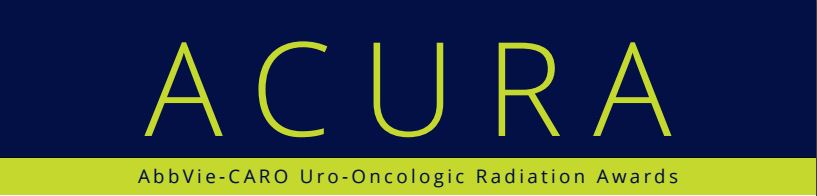 Submission Template$100,000 in grant monies for prostate cancer researchIMPORTANTPlease submit your proposals in this document via e-mail to the CARO Office at caro-acro@secretariatcentral.com .  Applications that are not contained within the template will not be accepted.When submitting to the CARO office, ensure you indicate: ACURA APPLICATION, Last name, First name in the subject header.Please advise the CARO Office promptly if you do not receive a notice of receipt within one week of your submissionPlease contact Dr. John Thoms if you have any questions regarding the content of your applicationThe deadline for submission is March 31, 2017 at 5 PM EST It is expected that projects funded in this competition will result in a presentation at a CARO Annual Scientific Meeting.Project TitleProject TitleWhat is the project's title:ApplicantsApplicantsThe Principal Investigator must be a CARO member in good standing at the time of application. Non-CARO members may participate in a submission. In this form, CI refers to any Co-investigators.The Principal Investigator must be a CARO member in good standing at the time of application. Non-CARO members may participate in a submission. In this form, CI refers to any Co-investigators.PI - Name:PI - Institution:PI - Email Address:PI - Phone Number:CI 1 - Name:CI 1 - Institution:CI 1 - Email Address:CI 1- Phone Number:CI 2 - Name:CI 2 - Institution:CI 2 - Email Address:CI 2- Phone Number:CI 3 - Name:CI 3 - Institution:CI 3 - Email Address:CI 3- Phone Number:CI 4 - Name:CI 4 - Institution:CI 4 - Email Address:CI 4- Phone Number:Total Anticipated Costs to a maximum of $20,000Total Anticipated Costs to a maximum of $20,000If the project is expected to last more than one year, please indicate the dollar amount that you are requesting for this application, which is for a one-year period only. Conference/travel support is limited to $1,000. Where a centre has equipment that can be used in support of the study, the ACURA should not be billed in the application for such equipment (e.g. CT-simulator scans, statistics support, if that is usually available within the centre, etc.)If the project is expected to last more than one year, please indicate the dollar amount that you are requesting for this application, which is for a one-year period only. Conference/travel support is limited to $1,000. Where a centre has equipment that can be used in support of the study, the ACURA should not be billed in the application for such equipment (e.g. CT-simulator scans, statistics support, if that is usually available within the centre, etc.)Equipment (Please enter all equipment information, comments and dollar amounts):Staff (Please enter all staff information, comments and dollar amounts):Supplies (Please enter all supplies information, comments and dollar amounts):Please enter any other or general information regarding anticipated costs:Total funds requested:Other Agency Support / Funding: What other agencies have been approached to support this project? Identify any other source of funds in addition to ACURA funding.Other Agency Support / Funding: What other agencies have been approached to support this project? Identify any other source of funds in addition to ACURA funding.Granting Agency 1 (Please enter the name of the granting agency, dollar amount and any relevant comments):Granting Agency 2 (Please enter the name of the granting agency, dollar amount and any relevant comments):Project PeriodProject PeriodFrom:Until:Comments:Project Location: Where will the project be carried out? Project Location: Where will the project be carried out? Institution / Department:Location:Comments:Project Description: Describe your project in 1500 words or less Project Description: Describe your project in 1500 words or less REFERENCES:REFERENCES:Additional Comments:Additional Comments: